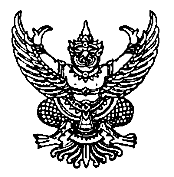 ประกาศมหาวิทยาลัยธรรมศาสตร์เรื่อง อำนาจหน้าที่และการแบ่งหน่วยงานภายในสำนักงานเลขานุการคณะวิทยาการเรียนรู้และศึกษาศาสตร์            พ.ศ. ๒๕๕๙...............................................        	โดยที่เป็นการสมควรกำหนดอำนาจหน้าที่และการแบ่งหน่วยงานภายในสำนักงานเลขานุการคณะวิทยาการเรียนรู้และศึกษาศาสตร์         	อาศัยอำนาจตามความในมาตรา ๓๙ แห่งพระราชบัญญัติมหาวิทยาลัยธรรมศาสตร์ พ.ศ. ๒๕๕๘ ประกอบข้อ ๑๔ ของข้อบังคับมหาวิทยาลัยธรรมศาสตร์ว่าด้วยการจัดตั้งและการแบ่งส่วนงานของมหาวิทยาลัยธรรมศาสตร์พ.ศ.๒๕๕๙ อธิการบดีโดยความเห็นชอบของสภามหาวิทยาลัยธรรมศาสตร์ในคราวการประชุมครั้งที่ ๙/๒๕๕๙ เมื่อวันที่ ๑๙ กันยายน ๒๕๕๙ จึงออกประกาศดังต่อไปนี้        	ข้อ ๑ ประกาศนี้เรียกว่า “ประกาศมหาวิทยาลัยธรรมศาสตร์ เรื่อง อำนาจหน้าที่และการแบ่งหน่วยงานภายในสำนักงานเลขานุการคณะวิทยาการเรียนรู้และศึกษาศาสตร์ พ.ศ.๒๕๕๙”        	ข้อ ๒ สำนักงานเลขานุการคณะวิทยาการเรียนรู้และศึกษาศาสแบ่งหน่วยงานเป็น4 งานดังนี้           	(๑) งานประสานงานกลาง            	(๒) งานวิจัยและการศึกษา            	(๓) งานแผนและบริการวิชาการ            	(๔) งานสาระสนเทศและการสื่อสาร        	ข้อ ๓ งานประสานงานกลาง มีอำนาจหน้าที่ ดำเนินการด้านเลขานุการผู้บริหาร ด้านสารบรรณ และงานประชุม ด้านทรัพยากรบุคคล ด้านการเงินและบัญชี และด้านพัสดุ โดยรับผิดชอบอำนวยความสะดวกและประสานงานแก่ผู้บริหาร งานระเบียบสารบรรณ การบริหารงานเอกสาร ดำเนินงานเกี่ยวกับการประชุมดำเนินการสรรหา บรรจุ แต่งตั้งและพัฒนาบุคคล ดูแลสวัสดิการต่างๆ ดำเนินการรับจ่ายเงิน การบันทึกบัญชี การรายงานด้านการเงินของคณะ ดำเนินการจัดซื้อจัดจ้าง การเบิกจ่ายพัสดุครุภัณฑ์ การรายงานสถานภาพทรัพย์สินของคณะและปฎิบัติหน้าที่อื่นตามที่ได้รับมอบหมาย        	ข้อ ๔ งานวิจัยและการศึกษา มีอำนาจหน้าที่ ดำเนินการด้านประสานงานหลักสูตรและจัดการศึกษาด้านวิจัยและเครือข่ายการวิจัย และด้านประกันคุณภาพการศึกษา โดยรับผิดชอบเกี่ยวกับการเปิดหลักสูตรและพัฒนาหลักสูตรให้เป็นไปตามเกณฑ์มาตรฐาน ของสำนักงานคณะกรรมการการอุดมศึกษา และดำเนินการเกี่ยวข้องกับนักศึกษาทุกเรื่อง ประสานงานการขอทุนวิจัย รวบรวมข้อมูลสาระสนเทศงานวิจัย ติดตามความก้าวหน้าและรายงานผลของโครงการวิจัย ประสานงานและอำนวยความสะดวกในการตีพิมพ์ การเขียนตำราการเผยแพร่ผลงานตีพิมพ์ การจดแจ้งลิขสิทธิ์ และดำเนินการเกี่ยวกับกองทุนวิจัย ดำเนินงานเกี่ยวกับการประกันคุณภาพของคณะและปฎิบัติหน้าที่อื่นตามที่ได้รับมอบหมาย       	 ข้อ ๕ งานแผนและบริการวิชาการ มีอำนาจหน้าที่ ดำเนินการด้านแผนและยุทธศาสตร์ ด้านฝึกอบรมและบริการวิชาการ และด้านเครือข่ายองค์กร โดยรับผิดชอบในด้านวิเคราะห์และวางแผนงาน จัดทำแผนและโครงการตามยุทธศาสตร์ รายงานผลการปฎิบัติงานประจำปี จัดทำคำของบประมาณแผ่นดินและงบประมาณเงินรายได้จัดทำแผนปฏิบัติราชการประจำปี คำขอรับรองปฎิบัติงาน และจัดทำรายงานประจำปี จัดโครงการฝึกอบรมและบริการวิชาการทั้งภายในและภายนอก มหาวิทยาลัย ประสานงานเครือข่ายทั้งด้านการศึกษา การวิจัยและบริการวิชาการ และปฎิบัติหน้าที่อื่นตามที่ได้รับมอบหมาย        	ข้อ ๖ งานสาระสนเทศและการสื่อสาร มีอำนาจหน้าที่ ดำเนินการด้านระบบคอมพิวเตอร์ ด้านสื่อการเรียนการสอนและโสดทัศนูปกรณ์ และด้านสื่อสารองค์กร  โดยรับผิดชอบการบริหารจัดการระบบคอมพิวเตอร์พัฒนาระบบสาระสนเทศและระบบเครือข่ายสาระสนเทศ ให้บริการคอมพิวเตอร์แก่บุคลากรและนักศึกษา ให้บริการสื่อการเรียนการสอนและเทคโนโลยีการศึกษา พัฒนาสื่อการเรียนการสอน ผลิตผลงานวิจัยด้านเทคโนโลยีและนวัตกรรมการศึกษา ให้บริการข้อมูล ข่าวสาร ความรู้ ของคณะต่อสาธารณะชน จัดทำสื่อและประชาสัมพันธ์เผยแพร่ภาพลักษณ์ และผลงานของคณะและปฎิบัติหน้าที่อื่นตามที่ได้รับมอบหมาย        	ทั้งนี้ ตั้งแต่บัดนี้เป็นต้นไป                                                                          ประกาศ ณ วันที่ ๒๙ กันยายน พ.ศ.๒๕๕๙                                                                              (ศาสตราจารย์ ดร.สมคิด เลิศไพฑูรย์)                                                                                อธิการบดีมหาวิทยาลัยธรรมศาสตร์ประกาศมหาวิทยาลัยธรรมศาสตร์เรื่อง อำนาจหน้าที่และการแบ่งหน่วยงานภายในสำนักงานเลขานุการคณะวิทยาการเรียนรู้และศึกษาศาสตร์  (ฉบับที่ ๒) พ.ศ.๒๕๖๑....................................       	โดยที่เป็นการสมควรปรับปรุงการกำหนดอำนาจหน้าที่และการแบ่งหน่วยงานภายในสำนักงานเลขานุการคณะวิทยาการเรียนรู้และศึกษาศาสตร์        	อาศัยอำนาจตามความในมาตรา ๓๙ แห่งพระราชบัญญัติมหาวิทยาลัยธรรมศาสตร์ พ.ศ.๒๕๕๘ ประกอบข้อ ๑๔ ของข้อบังคับมหาวิทยาลัยธรรมศาสตร์ว่าด้วยการจัดตั้งและการแบ่งส่วนงานของมหาวิทยาลัยธรรมศาสตร์พ.ศ. ๒๕๕๙ และมติสภามหาวิทยาลัยในคราวประชุมครั้งที่ ๓/๒๕๖o เมื่อวันที่ ๒๗ มีนาคม ๒๕๖o อธิการบดีจึงออกประกาศดังต่อไปนี้        	ข้อ ๑ ประกาศนี้เรียกว่า “ประกาศมหาวิทยาลัยธรรมศาสตร์ เรื่อง อำนาจหน้าที่และการแบ่งหน่วยงานภายในสำนักงานเลขานุการคณะวิทยาการเรียนรู้และศึกษาศาสตร์ (ฉบับที่ ๒) พ.ศ.๒๕๖๑”        	ข้อ ๒ ให้ยกเลิกประกาศมหาวิทยาลัยธรรมศาสตร์ เรื่อง อำนาจหน้าที่และการแบ่งหน่วยงานภายในสำนักงานเลขานุการคณะวิทยาการเรียนรู้และศึกษาศาสตร์ พ.ศ.๒๕๕๙        	ข้อ ๓ สำนักเลขานุการคณะวิทยาการเรียนรู้และศึกษาศาสแบ่งหน่วยงานภายในออกเป็น ๓ งานดังนี้            	(๑) งานอำนวยการกลาง            	(๒) งานวิจัยและการศึกษา            	(๓) งานสาระสนเทศและการสื่อสาร        	ข้อ ๔ งานอำนวยการกลาง มีอำนาจหน้าที่ ดำเนินการด้านธุรการและบริหารงานทั่วไปการบริหารทรัพยากรบุคคล แผนงานและยุทธศาสตร์ การเงิน บัญชี และพัสดุ และปฎิบัติหน้าที่อื่นตามที่ได้รับมอบหมาย     	 ข้อ ๕ งานวิจัยและการศึกษา มีอำนาจหน้าที่ ดำเนินการด้านประสานงานหลักสูตรและจัดการศึกษา กิจการนักศึกษา ด้านวิจัยและเครือข่ายการวิจัย ประกันคุณภาพการศึกษา การฝึกอบรมและบริการวิชาการ และปฎิบัติหน้าที่อื่นตามที่ได้รับมอบหมาย      	ข้อ ๖ งานสาระสนเทศและการศึกษาร มีอำนาจหน้าที่ ดำเนินการด้านสาระสนเทศ สื่อการเรียนการสอนและโสตทัศนูปกรณ์ การสื่อสารองค์กร ประสานงานเครือข่ายด้านการศึกษา การวิจัยและบริการวิชาการจัดทำสื่อประชาสัมพันธ์ ด้านวิเทศสัมพันธ์ และปฎิบัติหน้าที่อื่นตามที่ได้รับมอบหมาย      	ทั้งนี้ ตั้งแต่บัดนี้เป็นต้นไป                                                                           ประกาศ ณ วันที่ ๒ สิงหาคม ๒๕๖๑                                                                             (รองศาสตราจารย์ เกศินี วิฑูรชาติ)                                                                            อธิการบดีมหาวิทยาลัยธรรมศาสตร์ประกาศมหาวิทยาลัยธรรมศาสตร์เรื่อง อำนาจหน้าที่และการแบ่งหน่วยงานภายในสำนักงานเลขานุการคณะวิทยาการเรียนรู้และศึกษาศาสตร์            พ.ศ. ๒๕๖๓.................................       	โดยที่เป็นการสมควรปรับปรุงการกำหนดอำนาจหน้าที่และการแบ่งหน่วยงานภายในสำนักงานเลขานุการคณะวิทยาการเรียนรู้และศึกษาศาสตร์        	อาศัยอำนาจตามความในมาตรา ๓๙ แห่งพระราชบัญญัติมหาวิทยาลัยธรรมศาสตร์ พ.ศ.๒๕๕๘ ประกอบข้อ ๑๔ ของข้อบังคับมหาวิทยาลัยธรรมศาสตร์ว่าด้วยการจัดตั้งและการแบ่งส่วนงานของมหาวิทยาลัยธรรมศาสตร์พ.ศ.๒๕๕๙ และมติสภามหาวิทยาลัยในคราวประชุมครั้งที่ ๓/๒๕๖o เมื่อวันที่ ๒๗ มีนาคม ๒๕๖o อธิการบดีจึงออกประกาศดังต่อไปนี้       	ข้อ ๑ ประกาศนี้เรียกว่า “ประกาศมหาวิทยาลัยธรรมศาสตร์ เรื่อง อำนาจหน้าที่และการแบ่งหน่วยงานภายในสำนักงานเลขานุการคณะวิทยาการเรียนรู้และศึกษาศาสตร์ พ.ศ.๒๕๖๓”        	ข้อ ๒ ให้ยกเลิกประกาศมหาวิทยาลัยธรรมศาสตร์ เรื่อง อำนาจหน้าที่และการแบ่งหน่วยงานภายในสำนักงานเลขานุการคณะวิทยาการเรียนรู้และศึกษาศาสตร์ (ฉบับที่ ๒) พ.ศ.๒๕๖๑       	ข้อ ๓ สำนักงานเลขานุการคณะวิทยาการเรียนรู้และศึกษาศาสแบ่งหน่วยงานภายในออกเป็น 3 งานดังนี้           	(๑) งานอำนวยการกลาง           	(๒) งานวิจัยและการศึกษา           	(๓) งานอาคารสถานที่และสื่อสารองค์กร       	ข้อ ๔ งานอำนวยการกลาง มีอำนาจหน้าที่ ดำเนินการด้านงานบริหารทรัพยากรบุคคล งานธุรการและบริหารทั่วไป งานแผนบัญชี การเงิน และพัสดุ และปฎิบัติหน้าที่อื่นตามที่ได้รับมอบหมาย       	ข้อ ๕ งานวิจัยและการศึกษา มีอำนาจหน้าที่ ดำเนินการด้านงานวิจัยและบริการวิชาการงานหลักสูตรและจัดการศึกษา งานกิจการนักศึกษา และปฎิบัติหน้าที่อื่นตามที่ได้รับมอบหมาย      	ข้อ ๖ งานอาคารสถานที่และสื่อสารองค์กร มีอำนาจหน้าที่ ดำเนินการด้านงานอาคารสถานที่และโสตทัศนูปกรณ์ งานสารสนเทศ สื่อสารองค์กร และวิเทศสัมพันธ์ ศูนย์การเรียนรู้ดิจิทัล (DLC) และปฎิบัติหน้าที่อื่นตามที่ได้รับมอบหมาย       	ทั้งนี้ ตั้งแต่บัดนี้เป็นต้นไป                                                                             ประกาศ ณ วันที่ ๑๗ สิงหาคม พ.ศ.๒๕๖๓                                                                                  (รองศาสตราจารย์ เกศินี วิฑูรชาติ)                                                                                  อธิการบดีมหาวิทยาลัยธรรมศาสตร์